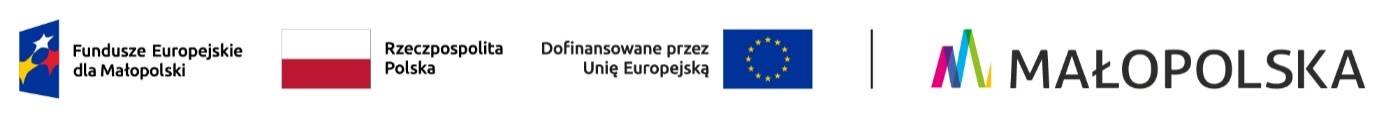 Załącznik Nr 13 do Umowy o dofinansowanie dla Projektu realizowanego w ramach FEM na lata 2021-2027   Zabezpieczenie należytego wykonania zobowiązań wynikających z Umowy o dofinansowanie	§ 1. 
Beneficjent wnosi zabezpieczenie prawidłowej realizacji Umowy na kwotę nie mniejszą niż ……………… PLN (słownie: ………………), stanowiącą co najmniej 30%/100% wartości dofinansowania Projektu.Zabezpieczenie prawidłowej realizacji Umowy składane jest przez Beneficjenta w dniu jej podpisania, a najpóźniej do dnia złożenia pierwszego wniosku o płatność.W przypadku gdy wartość zaliczki w projekcie nie przekracza 10 000 000,00 PLN lub Beneficjent jest podmiotem świadczącym usługi publiczne lub usługi w ogólnym interesie gospodarczym, o których mowa w art. 93 i art. 106 ust. 2 Traktatu 
o funkcjonowaniu Unii Europejskiej lub jest instytutem badawczym, w rozumieniu ustawy z dnia 30 kwietnia 2010 r. o instytutach badawczych, zabezpieczenie ustanawiane jest w formie weksla in blanco wraz z deklaracją wekslową.Jeżeli w przypadkach, o których mowa w ust. 3, nie jest możliwe ustanowienie zabezpieczenia w formie weksla in blanco wraz z deklaracją wekslową albo Beneficjent wskaże jako preferowaną jedną z następujących form zabezpieczeń:pieniężnej;poręczenia bankowego lub poręczenia spółdzielczej kasy oszczędnościowo-kredytowej, z tym że zobowiązanie kasy jest zawsze zobowiązaniem pieniężnym;gwarancji bankowej;gwarancji ubezpieczeniowej;poręczenia, o którym mowa w art. 6b ust. 5 pkt 2 ustawy z dnia 9 listopada 2000 r. 
o utworzeniu Polskiej Agencji Rozwoju Przedsiębiorczości;weksla z poręczeniem wekslowym banku lub spółdzielczej kasy oszczędnościowo-kredytowej;zastawu na papierach wartościowych emitowanych przez Skarb Państwa lub jednostkę samorządu terytorialnego;zastawu rejestrowego na zasadach określonych w przepisach o zastawie rejestrowym i rejestrze zastawów; w przypadku gdy mienie objęte zastawem może stanowić przedmiot ubezpieczenia, zastaw ustanawiany jest wraz z cesją praw 
z polisy ubezpieczenia mienia będącego przedmiotem zastawu;przewłaszczenia rzeczy ruchomych Beneficjenta na zabezpieczenie;hipoteki, w przypadku gdy IZ FEM uzna to za konieczne, hipoteka ustanawiana jest wraz z cesją praw z polisy ubezpieczenia nieruchomości będącej przedmiotem hipoteki; poręczenia według prawa cywilnego przez osobę, której stan majątkowy nie budzi wątpliwości co do możliwości zaspokojenia z jej majątku - zabezpieczenie ustanawia się w tej formie.W przypadku gdy wartość zaliczki w projekcie przekracza 10 000 000,00 PLN, zabezpieczenie, o którym mowa w § 1, ustanawiane jest w jednej lub kilku z następujących form wybranych przez IZ FEM:pieniężnej;poręczenia bankowego lub poręczenia spółdzielczej kasy oszczędnościowo-kredytowej, z tym że zobowiązanie kasy jest zawsze zobowiązaniem pieniężnym;gwarancji bankowej;gwarancji ubezpieczeniowej;poręczenia, o którym mowa w art. 6b ust. 5 pkt 2 ustawy z dnia 9 listopada 2000 r. 
o utworzeniu Polskiej Agencji Rozwoju Przedsiębiorczości;weksla z poręczeniem wekslowym banku lub spółdzielczej kasy oszczędnościowo-kredytowej;zastawu na papierach wartościowych emitowanych przez Skarb Państwa lub jednostkę samorządu terytorialnego;zastawu rejestrowego na zasadach określonych w przepisach o zastawie rejestrowym i rejestrze zastawów; w przypadku gdy mienie objęte zastawem może stanowić przedmiot ubezpieczenia, zastaw ustanawiany jest wraz z cesją praw 
z polisy ubezpieczenia mienia będącego przedmiotem zastawu;przewłaszczenia rzeczy ruchomych Beneficjenta na zabezpieczenie; hipoteki, w przypadku gdy IZ FEM uzna to za konieczne, hipoteka ustanawiana jest wraz z cesją praw z polisy ubezpieczenia nieruchomości, będącej przedmiotem hipoteki; poręczenia według prawa cywilnego przez osobę, której stan majątkowy nie budzi wątpliwości co do możliwości zaspokojenia z jej majątku.W przypadku rozliczenia przez Beneficjenta całości zaliczki w ramach Projektu, 
w którym zabezpieczenie ustanowione było w formie, o której mowa w ust. 3 i 4, może ono ulec zmianie na wniosek Beneficjenta i przyjąć formę weksla in blanco wraz z deklaracją wekslową. Rozpatrując wniosek Beneficjenta, IZ FEM bierze pod uwagę potrzebę należytego zabezpieczenia zobowiązań wynikających z Umowy 
oraz dotychczasowy przebieg realizacji Projektu.Zabezpieczenie, o którym mowa w ust. 1, ustanawiane jest na okres od dnia zawarcia niniejszej Umowy do upływu okresu trwałości, o którym mowa w załączniku nr 10 do Umowy. W przypadku projektów, w których Beneficjent nie jest zobowiązany do zachowania trwałości, zabezpieczenie ustanawiane jest do czasu końcowego rozliczenia Projektu.W przypadku wydłużenia terminu realizacji Projektu, Beneficjent jest zobowiązany do odpowiedniego wydłużenia okresu obowiązywania ustanowionego zabezpieczenia. Zwrot dokumentu, stanowiącego zabezpieczenie Umowy, następuje na wniosek Beneficjenta.W przypadku gdy wniosek o dofinansowanie przewiduje trwałość Projektu lub rezultatów, zwrot dokumentu stanowiącego zabezpieczenie następuje po upływie okresu trwałości, z zastrzeżeniem, że nie została uruchomiona procedura odzyskiwania środków. W przypadku niewystąpienia Beneficjenta o zwrot dokumentów stanowiących zabezpieczenie po upływie terminu wskazanego w ust. 7, zabezpieczenie zostanie komisyjnie zniszczone.W przypadku gdy zabezpieczenie prawidłowej realizacji Umowy ustanawiane jest 
w formie innej niż weksel in blanco, koszty ustanowienia i zniesienia zabezpieczenia ponosi Beneficjent.